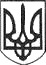 РЕШЕТИЛІВСЬКА МІСЬКА РАДАПОЛТАВСЬКОЇ ОБЛАСТІВИКОНАВЧИЙ КОМІТЕТРІШЕННЯ22  лютого 2023 року									№ 35Про надання соціальних послугЦентром надання соціальних послуг Решетилівської міської ради Керуючись законами України „Про місцеве самоврядування в Україні”, „Про соціальні послуги”, постановою Кабінету Міністрів України від 01.06.2020 № 587 „Про організацію надання соціальних послуг” та з метою організації надання соціальних послуг, виконавчий комітет Решетилівської міської радиВИРІШИВ:Центру надання соціальних послуг Решетилівської міської ради надавати соціальні послуги жителям згідно додатку.Міський голова								О.А. ДядюноваДодаток до рішення виконавчого комітетуРешетилівської міської ради22 лютого 2023 року № 35Список осіб,щодо яких прийнято рішення про прийняття на обслуговування Начальник відділу сім’ї,соціального захисту та охорони здоров’я 				       Д. С. Момот№ п\пПІП отримувачаАдреса проживання1Дупак Ніна Митрофанівна2Король Галина Василівна3Марчішин Дмитро Архипович4Мироненко Надія Данилівна5Пустовар Катерина Петрівна6Радковська Тетяна Євгеніївна7Урсу Наталія Дмитрівна8Федан Сергій Федорович9Юхименко Валентина Вікторівна